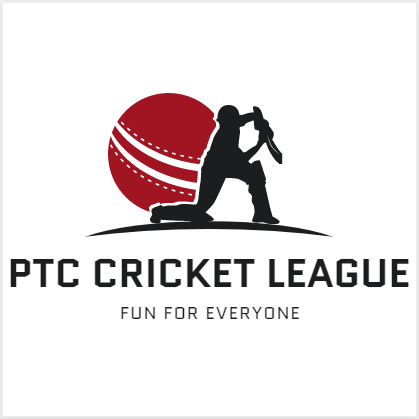 PTC Cricket Practice Rule Book POC: peachtreecitycricketleague@gmail.com           leagueptccricket@gmail.comWhatsApp: https://chat.whatsapp.com/IJ5ErohQLamF7BRvvWKI2mCricclubs: https://cricclubs.com/PTCCricketLeagueFB: https://www.facebook.com/groups/ptccricketINDEX1	Rule Book Objective:-	32	Rule Details:-	3Rule Book Objective:-Below list of points/ rules are with the intention of creating more opportunities, having more active participation and making it more “Fun For Everyone” irrespective of cricketing skills and considering the discipline & passion as criteria:-  Rule Details:- PTC Cricket Practice is open for all cricketers of Peachtree city & surrounding areas and it’s completely on volunteer basis.PTC Cricket practice is for fun & recreational purpose.Any member of PTC cricket League can volunteer & can call for practice sessions.Respect everyone’s time, be on time in field, or provide an update if running late. Team Captain Selection: 1st 2 players who reach field gets the opportunity to become captains & form their teams, if they don’t want to become captains they can pass on the chance to others who they like. Same captain in successive practice session is not encouraged, every new practice sessions recommended to have new captains. Batting /Bowling Order/chances : 1st come 1st serve basis of Batting Order & Bowling order, meaning the players who are on time in field in the order they come to the field, however Team captains can change the order depending on the team roster on some occasions.Captain’s responsibility to consider/ make sure every player gets good opportunity in terms of batting & bowling.To bring equality, everyone is expected to take part in field & Pitch set up. The players who volunteer to help in Pitch, boundary set up also adds value in terms of priority opportunity in terms of batting order & bowling.If 2 or more players comes at the same time (for ex car pooled), then they will be split into different teams, & the batting/bowling order will be Captain’s call  If player’s turnout is 28 or more then recommended having 4 teams & playing in 2 different fields in ACL div 15 overs format, or Captains can decide on the format & overs limit. If 2 teams with full strength of playing 10-11 each, then recommended to use 360 deg field set up & play, again captains call on that given day depending the field conditions. In every practice session sponsors, org committee members of PTC cricket may also take part in practice sessions and eye on new talents & passionate/disciplined players, leaders for their future Teams as Icon player/Captains. Every disciplined & passionate player are credited with points (non-redeemable ) which will be value addition in upcoming main leagues in terms of selection, opportunities in play & other Org committee volunteer roles.  All players are recommended to wear sports jerseys (with full pants) & sports shoes.All players have to be socially responsible, respect/follow CDC guidelines.Any player injury is at his own risk/responsibilities. End of the every practice session, pick up any water bottles/ trash, its everyone’s responsibility to make sure dugout & field is clean, captains are requested to supervise & make sure the field is clean.  Remember the Core Values of PTC Cricket ‘We are Friends first then Cricketers’ and ‘Respect for Individual’ – so avoid any misconduct. 